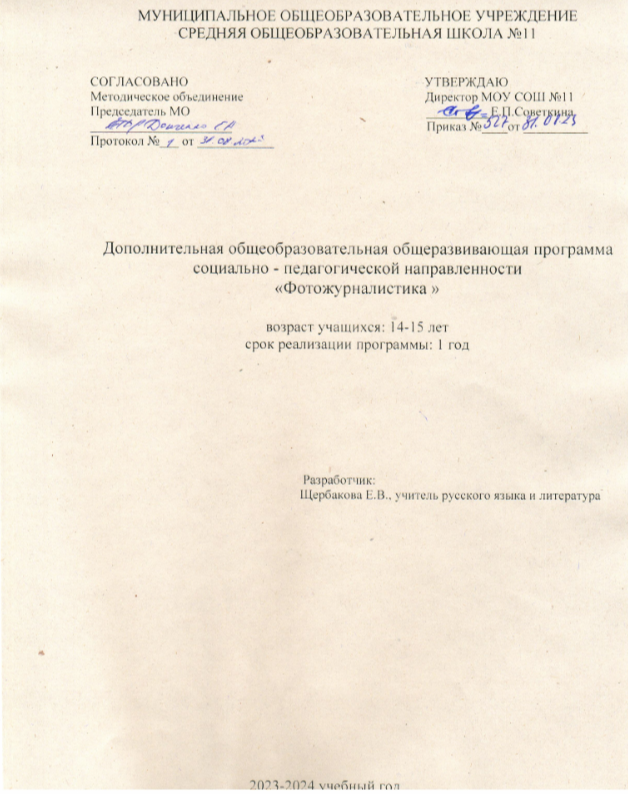 Раздел 1. ПОЯСНИТЕЛЬНАЯ ЗАПИСКАДополнительная общеобразовательная общеразвивающая программа «Основы фотожурналистики» (далее – программа) социально-педагогическая направленности базового уровня строится на традиционных идеях, рассматривающих фотографию – с одной стороны – как искусство, а с другой – как структуру, входящую в систему средств массовых коммуникаций. Программа направлена на формирование творческой индивидуальности обучающихся, освоение ими искусства фотографии, умения собирать и визуализировать интересную информацию, приобретение навыков работы с персональным компьютером, фотоаппаратом, помогает в овладении психологией общения, межличностном взаимодействии. Освоение данной Программы помогает привить обучающимся интерес к профессии фотожурналиста и смежных с ней профессий: журналиста, телеоператора, видеомонтажёра, редактора. Уровень освоения программы «Базовый».  Актуальность программы. Благодаря занятиям учащиеся научатся решать вопросы с учётом интересов окружающих людей, научатся контактировать с разными людьми, помогать друг другу, приобретут навыки самоконтроля, станут более эрудированными и коммуникабельными людьми; программа позволит приобщить подростков к художественной фотографии во всех её аспектах, привить учащимся художественный вкус. А это поможет в последствии самоопределиться и самореализоваться во взрослой жизни. Умение фотографировать дает творческие навыки, умение концентрироваться, фантазировать и выбирать верные решения.Педагогическая целесообразность программы. Изготавливая фотографии по различным темам, ученики лучше усваивают предметы школьной программы. Программа нацелена на совершенствование владения цифровой техникой; подразумевает теоретическую и практическую подготовку.Новизна программы. В условиях глубоких изменений социально-экономической среды, происходящих в российском обществе, где особую роль приобретает проблема адаптации детей и подростков к этим изменениям, подготовить их к дальнейшей самостоятельной творческой жизни. Интерактивный характер обучения позволит школьникам изучить технологию создания фотографий, пробовать себя в качестве фотографа, корреспондента, редактора, дизайнера. Дети узнают, какие бывают жанры и виды  фотосъемки, как правильно составить композицию, какое  значение имеют элементы композиции, что делает  фотографию эмоциональной и информативной. В течение всего учебного года ребята получают необходимые теоретические знания по основам фотографии и приобретают навыки по технике съемки.Цель программы – обучить основам фотожурналистики, стимулировать интерес к профессии фотожурналиста. Обучающие задачи программы:• ознакомить с основами теории и практики фотожурналистики, с особенностями телевизионных жанров и программ; • сформировать понятийный аппарат в области визуальной коммуникации;• обучить основным приемам работы со съемочным, монтажным и осветительным оборудованием; • обучить приёмам сбора, обработки и распространения информации; формировать у школьников четкие представления о жанрах фотожурналистики и фотографии, их практического применения;развивать аналитические способности в оценке публицистических и художественных достоинств фотографии и определять ее место в жанрах фотожурналистики;развивать практические навыки в создании репортажного портрета, композиционного единства текста и фотографии на газетной полосе.• сформировать умение работать в творческой группе. Развивающие задачи программы: • развить позитивное мировосприятие, способность к самопознанию, творческому самовыражению и конструктивным способам взаимодействия с миром; • развить интеллектуальные и коммуникативные способности; • развить умение применять полученные теоретические знания на практике, объективно анализировать, обобщать, классифицировать и систематизировать материал; • сформировать у обучающихся готовность к выбору направления профессиональной деятельности. Воспитательные задачи программы: • воспитать культуру поведения и общения с людьми (внимательность, доброжелательность, готовность сотрудничать); • воспитать целеустремлённость, настойчивость, ответственность за достижение высоких творческих результатов; • сформировать культурологическое мировоззрение, художественный вкус, широкий кругозор. Категория обучающихся. Работа ведется в разновозрастных группах: 13-14 лет. Группы комплектуются из обучающихся 8-х  классов. Формы и методы организации деятельности ориентированы на индивидуальные и возрастные особенности обучающихся.Сроки реализации. Программа рассчитана на 1 год обучения. Общее количество часов составляет 34 часа. Формы и режим занятий. Программа реализуется 1 раз в неделю по 1 часу. Программа включает в себя теоретические и практические занятия. Традиционными видами занятий являются:- беседа;- игра; - просмотр и обсуждение фотографий в статьях из газет;- экскурсии с практической работой;- обсуждение материалов экскурсий, написание отзывов и статей;- подготовка фотоматериала для публикации в  газетах, для создания портфолио класса.Формы работы:  коллективная, групповая, индивидуальная.Ожидаемые  педагогические  результаты: личностный творческий потенциал, развитый на основе интереса к искусству фотографии; профессиональная  профориентация;  овладение  приёмами  самостоятельной  образовательной  деятельности  с  использованием  ИКТ.По итогам освоения Программы обучающиеся будут знать: • историю появления и становления фотожурналистики, её жанры и специфику; • основные требования к профессии фотожурналиста; • морально-этические нормы, которыми руководствуется журналист в процессе своей работы; • виды и методики журналистского творчества; • принципы создания фотосюжета;• технологию разработки макета режиссерского сценария в соответствии с концепцией и техническими требованиями; • особенности сбора и проверки информации; • технологию интервьюирования;• технологию фото- и видеосъемки; будут уметь: • искать, находить, запрашивать, проверять и преобразовывать информацию; • создать сюжет (с закадровым текстом и интервью) для фоторепортажа; • пользоваться компьютером, создавать, редактировать, сохранять текстовые и гипертекстовые документы, обрабатывать фотоизображения, создавать и редактировать презентации; пользоваться веб-браузерами; работать с файлами на внешних носителях; • правильно обращаться с фотоаппаратурой различных типов и основными приспособлениями для фотосъемки; • проводить интервью; • тактично общаться с людьми, не переступая этических норм и соблюдая право личной жизни граждан; • соотносить свои обязанности и личные творческие задачи с творческими задачами, стоящими перед коллективом в целом. Раздел 2. СОДЕРЖАНИЕ ПРОГРАММЫ 2.1  Учебно-тематический план 2.2 Содержание учебного плана  1.Вводный разделТема 1.1 Вводное занятие. Инструктаж Знакомство с программой «Основы тележурналистики», целями и задачами, порядком и планом работы на учебный год. Инструктаж по технике безопасности. Формы и методы деятельности объединения. Практика. Базовые навыки владения компьютером. Вводная диагностика.Тема 1.2 Художественное мастерство фотографаФотожурналист – высокопрофессиональный специалист, владеющий компьютером, цифровой фотокамерой, системой цифровой обработки и оперативной передачей иллюстрации, подготовленных материалов в редакцию. Практика. Изучение истории фотографии с помощью иллюстративного материала (фотографии, видеофильмы).2.Введение в фотожурналистикуТема 2.1 Виды групповых фотографийВсе групповые фото можно условно разделить на три вида. К первому относятся коллективные фотографии людей, выдержанные в строгом, официальном стиле. Ко второму можно отнести менее формальные снимки в кругу друзей. И третий тип группового фото – это съемка с членами семьи. Примеры поз для групповой фотографии и как  научиться снимать фото с несколькими людьми.Практика. Анализ фотографий различных работ, совместная работа на компьютере, определение «удачных» и «неудачных» кадров.3. Фотокамера.Тема 3.1. История первого фотоаппарата. Виды фотоаппаратовВ данной теме рассматриваются предпосылки и причины возникновения фотожуралистики; история возникновения фотографии и ее создатели; место фотографии в системе изобразительной журналистики. Возможность проследить историческое развитие и становление фотожурналистики.Практика. Изучение истории фотографии с помощью иллюстративного материала (фотографии, видеофильмы).Тема 3.2. Работа цифрового фотоаппаратаПринцип работы цифрового фотоаппарата. Знакомство с конструктивными особенностями фотокамеры. Что же революционного с точки зрения света в цифровом фотоаппарате. Практика. Изучение общего устройства и основных частей фотоаппарата.4. Фотография в СМИТема 4.1 Тема фотоснимка. Фотожурналистика – как составная часть журналистики. Идеологические аспекты фотожурналистики. Общество и фотожурналист. Творческий вклад в развитие фотожурналистики наиболее видных зарубежных и отечественных фотожурналистов.Практика. Самостоятельная съёмка ивента в жизни класса. Обработка отснятого материала. Проведение анализа.Тема 4.2 Беседа о фотомастерствеЭтапы развития и становления жанров фотожурналистики в российской и зарубежной прессе. Практика. Поиск примеров применения фотографии в прикладных целях. Анализ фотографий. Тема 4.3 Фотожурналистика и общественное мнение.Цели и задачи, стоящие перед фотожурналистом в изготовлении газетной  фотоиллюстрации, и способы их решения. Практическое применение теоретических знаний в деятельности фотожурналиста.Практика. Самостоятельная съёмка по теме и анализ отснятого материала.	5. Основные структурные элементы композицииТема 5.1. Учимся фотографировать. Разбор основных моментов фотоснимка и практическая отработка полученных теоретических знаний. Практика. Съёмка на площади. Анализ отснятого материала.6. Схемы освещения объектаТема 6.1 Естественный свет. Источник естественного света. Направление и прохождение его через атмосферу. Влияние на свет атмосферных явлений и окружающей среды.Практика. Оценка условий естественного освещения в конкретный день. Наиболее оптимальный вид съёмки для этого типа света.Тема 6.2 Сезонные фотографииПейзажный фотоснимок в фоторепортаже. К выбору места для съёмок стоит подходить с особенной осторожностью. Чтобы заполучить красивый и лаконичный фон, не обязательно пускаться на авантюрные поиски живописных локаций за городом.Практика. Анализ фотографий по принципу взаимодействия цветов. Оценка гармонии и дисгармонии.Тема 6.3 Фотосъёмки в солнечную погодуЯркий солнечный свет оставляет на лице и предметах резкие контрастные тени. Большой перепад в яркости потом не компенсировать ни в каком Photoshop. Использование больших и маленьких зонтов и софтбоксов.Практика. Съёмка. Анализ отснятого материала.7.Основы обработки фотографииТема 7.1 Компьютерная обработка изображенийОпределение компьютерной обработки изображений. Компьютерная обработка и распознавание изображений представляет собой быстро развивающуюся самостоятельную дисциплину.  Компьютерная обработка изображений предполагает обработку цифровых изображений с помощью компьютеров или специализированных устройств, построенных на цифровых сигнальных процессорах.Практика. Знакомство с основными требованиями к обработке фотографий. Основные инструменты Adobe Photoshop.8. Связь фотографии и текстаТема 8.1 Структура журналистского текста.Информационные жанры - хроника, заметка, расширенная информация, отчет, репортаж, интервью - представляют собой содержательно-формальную общность, обладающую общими признаками, однако имеются и различия. Аналитические жанры – фотоинтервью, фоторепортаж, фотокорреспонденция. Художественно-публицистические жанры – фотоочерк, беседа.Практика. Анализ примеров. Написание текста к фотографии. Тема 8.2 Заголовок к фотографии. Его роль, разновидности, способы созданияСпецифика предмета: документальность, достоверность изображения, возможность увековечить мгновение. При этом полученное в конечном итоге фотопроизведение живет не само по себе, а в сопровождении соответствующего комментария.Практика. Обсуждение возможных вариантов размещения фотографии в СМИ, подбор заголовков. Тема 8.3 Ошибки при написании текста. Текст в социальных сетяхСоциальный статус фотожурналиста. Формирование социальной позиции. Основные функции практической деятельности. Система оценочных категорий творчества фотожурналиста. Проблема принципиальности. Практика. Самостоятельный выбор и настройка аппаратуры для проведения съёмки. Определение целевой группы. Написание текста.Тема 8.4 Отбор фотографий для печатиПравильная печать фотографий. Профиль бумаги к принтеру работает рак же, как профиль монитора и видеокарта. Он позволяет принтеру знать, как нужно смешивать цвета, чтобы на печати получился точный оттенок. Для достижения наилучших результатов нужно печатать из приложения, которое имеет возможность управлять цветами принтера, как Adobe Photoshop или Lightroom. Практика. Съёмка дополненного варианта. Подготовка окончательного варианта фотографии. Печать.Тема 8.5   Итоговый раздел. Анализ проделанной работы. Контрольная работа. Подведение итогов. 2.3 Тематическое планирование работы кружка «Фотожурналистики»Раздел 3. ФОРМЫ КОНТРОЛЯ И ОЦЕНОЧНЫЕ МАТЕРИАЛЫФормы контроля и оценочные материалы служат для определения результативности освоения программы обучающимися. В ходе обучения предметная диагностика проводится в форме опросов, творческих заданий и тестов. По итогам курса у каждого воспитанника имеется портфолио, состоящее из его работ, просмотр которого также обеспечивает контроль за результатами обучения. Каждая тема предполагает выполнение практической работы, которая служит для закрепления теоретического материала, а также способствует обеспечению текущего контроля. Все практические работы хранятся в электронном виде, что позволяет сравнивать работы и отбирать лучшие для участия в конкурсах. На занятиях работы систематически обсуждаются всем коллективом. Обучающиеся учатся анализировать свои творческие достижения и давать оценку своей работе. По окончании изучения тематических разделов программы проводятся просмотры работ обучающихся, организуются открытые показы и открытые уроки. Самые лучшие работы воспитанников участвуют в различных конкурсах, выставках, что так же способствует объективности оценки итогов реализации данной программы. В качестве контроля знаний и практических навыков применяется:зачетная фотосъемка указанного объекта;свободная фотосъемка на указанную тему;конкурсы работ по различным номинациям: фотопортрет, макросъемка, фоторепортаж о путешествии, экологическом состоянии какого-либо интересного объекта, собственном садовом участке, фенологическом наблюдении и др.групповая разработка фототем;создание фоторепортажа с написанием сопроводительного текста;выполнение творческого задания  по одной из изученных тем с последующим размещением работ на сайте школе;участие в тематической школьной фотовыставке;размещения обучающимися собственных фотографий и статей в школьной газете.Итоговый контроль – в конце учебного года, в мае (тест по теории и выполнение тематических фотографий для фотовыставки). Диагностика результативности заключается в успешном выполнении учащимися  зачётной работы, которое свидетельствует об освоении  программы в полном объёме.Контроль освоения обучающимися программы осуществляется путем оценивания следующих критериев (параметров):Раздел 4.ОРГАНИЗАЦИОННО-ПЕДАГОГИЧЕСКИЕ УСЛОВИЯ РЕАЛИЗАЦИИ ПРОГРАММЫ 4.1  Материально- технические условия реализации программы.Важным условием реализации образовательной программы «Фотожурналистика» является – наличие соответствующего оборудования и материального обеспечения:фотоаппарат  Canon PowerShot SX160 ISвидеокамера  Sony HDR-CX 200Eштатив  Rekam DigiPod RT-D4Nкомпьютер  LAPTOP-BTUSTL1A Acer Extensa 15 (EX215-22)проектор EPSON MultiMedia Projector EMP-X3экран на штативе 150x150 LUMIENКадровое обеспечение:  Щербакова Елена Викторовна – редактор, журналист, имеет опыт работы на ТВ, в информационном интернет издании. 4.2 Учебно-методическое обеспечение и информационное обеспечение программы. Перечень основной и дополнительной литературы1.Айриг С., Айриг Э Подготовка цифровых изображений для печати.- Минск, 2007. 2.Беленький А. Цифровая фотография: Школа мастерства. – М.: Издательство: Питер, 2009. 3.Березин В.М. Фотожурналистика. Учебное пособие. - М.: Изд. РУДН, 2006. 4. Бонд С. Обычные сюжеты, отличные фотографии: как превратить тривиальный сюжет в потрясающий снимок. - М.: Добрая книга, 2012.5.Левкина А.В. Фотодело: учебное пособие. – М., 2015. 6.Начало репортажной фотографии. - М.: АртРодник, 2012.7.Фотография. Создание великолепных снимков. – М., 2014.8.Фриман Майкл. Творческая обработка фотографий и специальные эффекты. – М., 2013.9. Хаас Кристиан. Фотошкола. Композиция снимка и техника цифровой съемки. – М., 2014.Интернет-ресурсы: 1. http://ynpress.com 2. http://iast.pro/projects/mediakuznitsa/ 3. http://apple.com/ru/imovie 4. http://sila.media/multimedia/whatismultimedia/№Наименование разделов и темКоличество часов Количество часов Количество часов №Наименование разделов и темТеория Практика Всего 1Вводный раздел1122Введение в фотожурналистику3143Фотокамера2354Фотография в СМИ3365Основные структурные элементы композиции2246Схемы освещения объекта3367Основы обработки фотографии2248Связь фотографии и текста                                                                1,51,53 ВСЕГО:34№п/пТемаКол-во часовДатаВводное занятие.1Художественное мастерство фотографа1Фотография с классом1Мои любимые фотографии1История первого фотоаппарата. Виды фотоаппаратов1Работа цифрового фотоаппарата1Тема фотоснимка. Фотожурналистика и общественное мнение.1Беседа о фотомастерстве1Моментальный снимок1Фотографии в журналах и газетах. Печатная (бумажная, газетножурнальная) журналистика.1Жанры фотографии. Портрет 1Учимся фотографировать1Обработка портретной фотографии1Твоя первая фотография1Как снимать на улице?1Зимние фотографии1Компьютерная обработка изображений1Час общения. Структура журналистского текста. 1Съёмка со вспышкой1Фотосъёмки в солнечную погоду1Компьютерная обработка изображений1Как правильно фотографировать людей начинающему фотографу1Печать фотографий1Экскурсия с практической работой1Слайд-шоу (презентация)1Заголовок к фотографии. Его роль, разновидности, способы создания1Ошибки при написании текста. Текст в социальных сетях1Фотографии, изменившие мир1Средства художественной выразительности фотографии. Изобразительное построение фотокадра1Жанры фотографии.   Репортажная фотография1Основы репортажной фотографии. Фоторепортажи с мест событий (пожар, ДТП, концерт, открытия выставок)1Световое оформление  фотокомпозиций1Фотосъёмки «Архитектура моего города»1Подведение итогов обучения за год. Итоговая диагностика.1Критерии оценкиУровни определения результатовУровни определения результатовУровни определения результатовКритерии оценкиМинимальный уровеньОбщий уровеньПродвинутый уровеньКритерии оценки1. Теоретические знания1. Теоретические знания1. Теоретические знанияСтепень усвоения теоретического материалаНе владеет теоретическим материаломИмеет общие представления о теоретическом материалеПрименяет полученные знания на практикеГлубина, широта и системность теоретических знанийЗнания поверхностные не систематизированыЗнание систематизированы есть пробелы по темам.Имеется чёткая система знаний, полученных на занятиях, а также освоенных самостоятельноГрамотное использование компьютерных терминовВладеет на уровне пользователяВладеет на уровне продвинутого пользователяСвободно владеет2. Знание технологии2. Знание технологии2. Знание технологии2. Знание технологииСтепень усвоения материалаНе владеет материаломИмеет общие представления о материалеПрименяет полученные знания на практикеГлубина, широта и системность знания технологииЗнания поверхностные не систематизированыЗнание систематизированы есть пробелы по темамИмеется чёткая система знаний, полученных на занятиях, а также освоенных самостоятельно3. Уровень овладения практическими умениями и навыками3. Уровень овладения практическими умениями и навыками3. Уровень овладения практическими умениями и навыками3. Уровень овладения практическими умениями и навыкамиРазнообразие умений и навыков, грамотность (соответствие существующим нормативам и правилам, технологиям) практических действийМинимальные умения и навыки, возможно применение на бытовом уровне.Умения и навыки удовлетворительны для создания конкурсных работ и разработки конкурентно способных проектовУмения и навыки достаточны для выбора профессии по данному профилюСвобода владения специальным компьютерным оборудованием и программным обеспечениемМинимальные умения и навыки, возможно применение на бытовом уровнеУмения и навыки удовлетворительны для создания конкурсных работ и разработки конкурентно способных проектовУмения и навыки достаточны для выбора профессии по данному профилюКачество творческих проектов, обучающихся: грамотность исполнения, использование творческих элементовНе конкурентоспособны, низкое техническое исполнение, отсутствие художественной новизныКонкурентоспособны, качественное техническое исполнение, есть замысел, художественная новизнаТехническое исполнение на хорошем уровне, присутствие замысла, художественной новизны, чёткая идея работы или проекта, возможность создавать серии работ и проектов